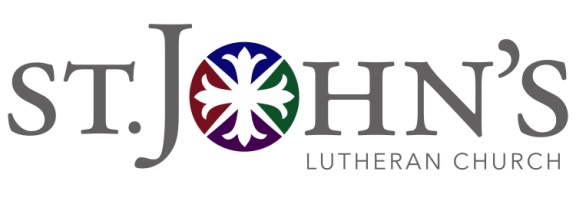 March 19, 2019Church Council MeetingCouncil Members Present: Pastor Frank Espegren, Pastor Jon Haug, Lisa Berg, Bob Huckfeldt, Ted Norris, Kim Hendricks, Charlene Singley, Joel Kimmelshue, Julie Spezia, Karen Ross, Kurt Barneson, Nick Zylstra, Linda BaldwinGuests Present: Lynne Gilbertson, Ashley Ford, Maryann Hanner, James Kuhl, Katy GrindbergAbsent: Devin Hill, Lisa Gardiner, Rebekah TurnbaughTopics:Call to Order @ 7:01pm									- Lisa BergOpening Devotions	- Maryann HannerApproval of Minutes	- Lisa BergMotion to approve the February 19, 2019 minutes. M/Ted Norris	   S/Bob Huckfeldt        Motion passed 100% by voice voteCall Committee	- Joel KimmelshueIntroductions were made of all present.  Pastor Frank discussed the process of the formation of the call committee.  The call committee brings the proposed candidate before the Council who then can recommend a special congregational meeting for a vote on the proposed candidate.Joel Kimmelshue gave a presentation to the Council with the timeline of the work of the call committee.  The call committee is recommending Pastor Amy Kienzle to fill the position of Director of Outreach and be the third pastor for the congregation.  After some discussion by the Council, Ted Norris moved to call a special congregational meeting on April 7, 2019 at 1pm to call Amy Kienzle as the Director of Outreach.  Julie Spezia seconded the motion.  Motion passed 100% by voice vote.Anchor Church Conference Report	- Pastor FrankCombined with Pastor Frank’s report belowPastors Reports	-Pastors Frank and JonPastor JonGoals for next year and a half:  double the number of Stephen Ministers by fall of 2020, implement a spiritual gifts class for Luminext, and implement programs for families with children 0-3 by December 2019Continuing leadership with Racial Justice groupSeminary intern Carolyn Brodt will be starting in late August         Pastor FrankExcited to share the work of the call committee with the Council and congregationAttended an ELCA Anchor Church conference in Dallas with Linda Baldwin and Steve Schoff.  Would like to continue exploring this as a tool for ministry for our congregation.  The cost to participate in the program for the year is $1,500.Bob Huckfeldt moved that St. John’s explore the option of becoming an anchor church at a cost of $1,500.  Motion was seconded by Ted Norris.  Motion passed 100% by voice vote.Director of Community Organizing	-Rebekah Turnbaugh (in absentia)Committee looking into our response to homelessness has been renamed the Homelessness Advocacy Committee and will soon be conducting a listening campaignRacial Justice Committee continues to work through Lenten Racial Reconciliation Discipline services and will be heading a book studyPublic Witness Committee hoping to have a full committee by next monthExecutive Director of Administration	-Linda BaldwinFully staffed and staff will be participating in training sessionsRoof project is still continuing and work in underway to get a bid package for the drainage and repaving project for the parking lot  Safety Committee will begin awareness and training for the Council and congregationWork continues with Diane White for the Campus Master Planning Committee and she would like to meet with the Council in MayChurch has been approached to participate in Wide Open Walls and work is underway with an artist to draft a mural for Goethe HallFinancial Report	-Ted NorrisIncome for February was $113,342 and expenses were $140,437.  Total cash available at the end of February was $901,129.Old Business		Commissioning MandatesWill be held for April meetingNew Business										– Lisa BergAnnouncements							   			– Lisa BergMary Robinson’s educational offering was really good.Adjourned at 9:20pmNext Meeting April 16 at 7:00pmRespectfully Submitted,Kim HendricksChurch Council Secretary